ПРЕСС-РЕЛИЗГорячая линия на тему определения кадастровой стоимостиКрасноярск 9 июня 2017 года - Кадастровая палата по Красноярскому краю уведомляет всех заинтересованных лиц о проведении 21 июня 2017 года дня горячей линии.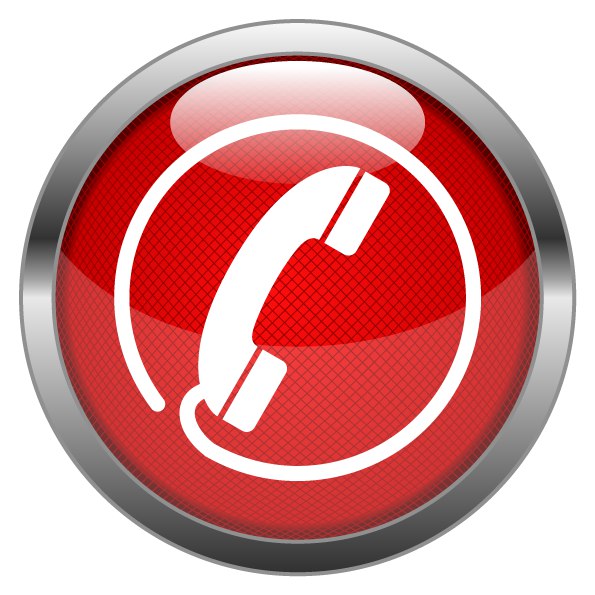              Работники филиала в телефонном режиме с 8:30 до 17:30 ответят на вопросы в отношении определения кадастровой стоимости объектов недвижимости.Вопросы, касающиеся определения кадастровой стоимости объектов капитального строительства можно задать, позвонив по телефону 228-66-70 добавочный номер 2579.Вопросы, касающиеся определения кадастровой стоимости земельных участков можно задать по телефону 228-66-70 добавочный номер 2273.Контакты для СМИФилиал ФГБУ «ФКП Росреестра» по Красноярскому краю660018, Красноярск, а/я 2452Елена Нацибулина+7 391 228-66-70 (доб. 2224)Владислав Чередов +7 391 228-66-70 (доб. 2433)pressa@24.kadastr.ru